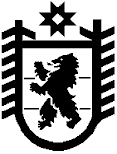 Республика КарелияKarjalan Tazavaldu Администрация Пряжинского национального муниципального районаPriäžän kanzallizen piirin hallindoПОСТАНОВЛЕНИЕ_____2023 г.				  № ___пгт ПряжаPriäžän kyläРуководствуясь статьёй 39 Градостроительного кодекса Российской Федерации, Уставом Пряжинского национального муниципального района Республики Карелия, и с учётом результатов публичных слушаний от 04 сентября 2023 года, администрация Пряжинского национального муниципального района  П О С Т А Н О В Л Я Е Т :1. Предоставить разрешение на условно разрешенный вид использования земельного участка с кадастровым номером 10:21:0080201:205 «Ведение огородничества», площадью 630 кв.м., расположенного по адресу (местоположение): Российская Федерация, Республика Карелия, Пряжинский район, Эссойльское сельское поселение, с. Эссойла.2. Разместить настоящее постановление  на официальном сайте Пряжинского национального муниципального района: http://pryazha.org/ в разделе: Публичные  слушания и опубликовать в газете «Наша Жизнь» - «Мейян Элайгу». Глава администрации 							            О.М. ГаврошО предоставлении разрешения на условно разрешенный вид использования земельного участка с кадастровым номером 10:21:0080201:205 «Ведение огородничества» 